 American University in Central AsiaCHECKLISTStudent’s Name _____________________________                        ID # _____________Major: Environmental Sustainability and Climate Science          Year of Admission 2022 Profile:__________________________________  	                         Year of Declaration ___GED Required and ESCS Department’s Courses, 2022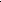 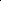 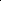 Suggested Order of Study*(ENV-100) prerequisite is an elective course such as ‘Intro to Environmental Management and Sustainable Development’Policy on AUCA Academic Orientation programThe AUCA Academic Orientation program is the major part of the Freshman orientation. It is a two-week intensive introduction to the liberal arts education with a specific focus on writing.All entering students must enroll and receive a credit for the Academic Orientation program. Credits earned for the orientation program are in addition to 240 credits required for graduation. Students will receive either a “Pass” or “Fail” grade based on their attendance and performance during the Academic Orientation program. Satisfactory completion of the Academic Orientation program is required in order to be eligible to enroll in First Year Seminar: English Language for Liberal Arts and English Composition courses in the first semester at AUCA.* The Academic Orientation program is also part of Bard College requirements and students who do not meet this requirement do not qualify for Bard College diploma/certificate.* Students who are not able to complete the program due to extenuating circumstances or who failed the program are given the option to enroll in the Academic Orientation program again the following year. The FYS program director will review on a case-by-case basisCourse NameCourse #Course IDCreditsPrerequisiteCommentsMES KR REQUIREMENTSMES KR REQUIREMENTSMES KR REQUIREMENTSMES KR REQUIREMENTSMES KR REQUIREMENTSMES KR REQUIREMENTSIntroduction to Philosophy I (part of FYS)2Introduction to Philosophy I (part of FYS)2Kyrgyz Language and Literature I*4Kyrgyz Language and Literature II*4Russian Language I2Russian Language II2History of Kyrgyzstan* (to be completedduring sophomore year4Geography of Kyrgyzstan* (to be completedduring sophomore year2GENERAL EDUCATION COURSES and FYS and Bard distribution requirementsGENERAL EDUCATION COURSES and FYS and Bard distribution requirementsGENERAL EDUCATION COURSES and FYS and Bard distribution requirementsGENERAL EDUCATION COURSES and FYS and Bard distribution requirementsGENERAL EDUCATION COURSES and FYS and Bard distribution requirementsGENERAL EDUCATION COURSES and FYS and Bard distribution requirementsEnglish Composition I6English Composition II6FYS I4FYS II4General Education and distribution requirements*'**General Education and distribution requirements*'**General Education and distribution requirements*'**General Education and distribution requirements*'**General Education and distribution requirements*'**General Education and distribution requirements*'**Arts/SYS***12Humanities/ SYS***12Social Sciences/ SYS***12Natural Sciences (philosophy of science/ concept of modernsciences) SYS***6Mathematics (6 credits may overlap with majorrequirements)**12Sports400hours0Sum - 96 CreditsSum - 96 CreditsSum - 96 CreditsSum - 96 CreditsSum - 96 CreditsSum - 96 Credits* All students are required to take state examination on these courses in their 2nd year. It is highly recommended to complete them by the end of 4th semester.**Students from AMI and SFW should not take General Education Mathematics courses. They fulfill their requirements in this area as part of their program requirements. Students of Anthropology department are required to take additional 3 credits in Computer Science. First year students in ANTH, ES, ICP, JMC, LAS, PSY, SOC, ESCS, TCMA and GEO departments who hope to transfer to BA should enroll in Mathematics for Business and Economics I course. Students have to consult the Business Administration department’s web page to learn the transfer requirements of the department.First year students in ANTH, ES, ICP, JMC, LAS, PSY, SOC, ESCS, TCMA and GEO departments who hope to transfer to ECO, AMI or SFW departments should enroll in “Linear Algebra and Geometry for ECO/SFW/AMI” course. Students have to consult the web page of chosen department to learn the transfer requirements.Students in PSY, SOC and JMC departments should take Introduction to Probability and Statistics during their freshman or sophomore year.  In their junior year they will take a more advanced quantitative methods course that covers their second Mathematics requirement. Students in ESCS department should take Introduction to Contemporary Mathematics I and Introduction to Probability and Statistics courses to fulfill their requirements in Mathematics.Students from ANTH, ES, ICP, GEO, TCMA and LAS departments who do not intend to transfer to BA, ECO, AMI or SFW should take two of General Education Mathematics courses to fulfill their requirements in Mathematics over their four years at AUCA.*** Students of PSY and SOC departments have to cover only 3 credits of Natural Science.Students of AMI department have to take 6 credits of Physics in order to fulfill this requirement.All students in their 2nd year must take one Second Year Seminar. This seminar substitutes for one required 6-credit course in either Humanities, Social Sciences, Arts or Natural Science.Only 6 credits of foreign languages can be counted for Humanities requirement. However, students must take two semesters for the language courses to count towards graduation.  * All students are required to take state examination on these courses in their 2nd year. It is highly recommended to complete them by the end of 4th semester.**Students from AMI and SFW should not take General Education Mathematics courses. They fulfill their requirements in this area as part of their program requirements. Students of Anthropology department are required to take additional 3 credits in Computer Science. First year students in ANTH, ES, ICP, JMC, LAS, PSY, SOC, ESCS, TCMA and GEO departments who hope to transfer to BA should enroll in Mathematics for Business and Economics I course. Students have to consult the Business Administration department’s web page to learn the transfer requirements of the department.First year students in ANTH, ES, ICP, JMC, LAS, PSY, SOC, ESCS, TCMA and GEO departments who hope to transfer to ECO, AMI or SFW departments should enroll in “Linear Algebra and Geometry for ECO/SFW/AMI” course. Students have to consult the web page of chosen department to learn the transfer requirements.Students in PSY, SOC and JMC departments should take Introduction to Probability and Statistics during their freshman or sophomore year.  In their junior year they will take a more advanced quantitative methods course that covers their second Mathematics requirement. Students in ESCS department should take Introduction to Contemporary Mathematics I and Introduction to Probability and Statistics courses to fulfill their requirements in Mathematics.Students from ANTH, ES, ICP, GEO, TCMA and LAS departments who do not intend to transfer to BA, ECO, AMI or SFW should take two of General Education Mathematics courses to fulfill their requirements in Mathematics over their four years at AUCA.*** Students of PSY and SOC departments have to cover only 3 credits of Natural Science.Students of AMI department have to take 6 credits of Physics in order to fulfill this requirement.All students in their 2nd year must take one Second Year Seminar. This seminar substitutes for one required 6-credit course in either Humanities, Social Sciences, Arts or Natural Science.Only 6 credits of foreign languages can be counted for Humanities requirement. However, students must take two semesters for the language courses to count towards graduation.  * All students are required to take state examination on these courses in their 2nd year. It is highly recommended to complete them by the end of 4th semester.**Students from AMI and SFW should not take General Education Mathematics courses. They fulfill their requirements in this area as part of their program requirements. Students of Anthropology department are required to take additional 3 credits in Computer Science. First year students in ANTH, ES, ICP, JMC, LAS, PSY, SOC, ESCS, TCMA and GEO departments who hope to transfer to BA should enroll in Mathematics for Business and Economics I course. Students have to consult the Business Administration department’s web page to learn the transfer requirements of the department.First year students in ANTH, ES, ICP, JMC, LAS, PSY, SOC, ESCS, TCMA and GEO departments who hope to transfer to ECO, AMI or SFW departments should enroll in “Linear Algebra and Geometry for ECO/SFW/AMI” course. Students have to consult the web page of chosen department to learn the transfer requirements.Students in PSY, SOC and JMC departments should take Introduction to Probability and Statistics during their freshman or sophomore year.  In their junior year they will take a more advanced quantitative methods course that covers their second Mathematics requirement. Students in ESCS department should take Introduction to Contemporary Mathematics I and Introduction to Probability and Statistics courses to fulfill their requirements in Mathematics.Students from ANTH, ES, ICP, GEO, TCMA and LAS departments who do not intend to transfer to BA, ECO, AMI or SFW should take two of General Education Mathematics courses to fulfill their requirements in Mathematics over their four years at AUCA.*** Students of PSY and SOC departments have to cover only 3 credits of Natural Science.Students of AMI department have to take 6 credits of Physics in order to fulfill this requirement.All students in their 2nd year must take one Second Year Seminar. This seminar substitutes for one required 6-credit course in either Humanities, Social Sciences, Arts or Natural Science.Only 6 credits of foreign languages can be counted for Humanities requirement. However, students must take two semesters for the language courses to count towards graduation.  * All students are required to take state examination on these courses in their 2nd year. It is highly recommended to complete them by the end of 4th semester.**Students from AMI and SFW should not take General Education Mathematics courses. They fulfill their requirements in this area as part of their program requirements. Students of Anthropology department are required to take additional 3 credits in Computer Science. First year students in ANTH, ES, ICP, JMC, LAS, PSY, SOC, ESCS, TCMA and GEO departments who hope to transfer to BA should enroll in Mathematics for Business and Economics I course. Students have to consult the Business Administration department’s web page to learn the transfer requirements of the department.First year students in ANTH, ES, ICP, JMC, LAS, PSY, SOC, ESCS, TCMA and GEO departments who hope to transfer to ECO, AMI or SFW departments should enroll in “Linear Algebra and Geometry for ECO/SFW/AMI” course. Students have to consult the web page of chosen department to learn the transfer requirements.Students in PSY, SOC and JMC departments should take Introduction to Probability and Statistics during their freshman or sophomore year.  In their junior year they will take a more advanced quantitative methods course that covers their second Mathematics requirement. Students in ESCS department should take Introduction to Contemporary Mathematics I and Introduction to Probability and Statistics courses to fulfill their requirements in Mathematics.Students from ANTH, ES, ICP, GEO, TCMA and LAS departments who do not intend to transfer to BA, ECO, AMI or SFW should take two of General Education Mathematics courses to fulfill their requirements in Mathematics over their four years at AUCA.*** Students of PSY and SOC departments have to cover only 3 credits of Natural Science.Students of AMI department have to take 6 credits of Physics in order to fulfill this requirement.All students in their 2nd year must take one Second Year Seminar. This seminar substitutes for one required 6-credit course in either Humanities, Social Sciences, Arts or Natural Science.Only 6 credits of foreign languages can be counted for Humanities requirement. However, students must take two semesters for the language courses to count towards graduation.  * All students are required to take state examination on these courses in their 2nd year. It is highly recommended to complete them by the end of 4th semester.**Students from AMI and SFW should not take General Education Mathematics courses. They fulfill their requirements in this area as part of their program requirements. Students of Anthropology department are required to take additional 3 credits in Computer Science. First year students in ANTH, ES, ICP, JMC, LAS, PSY, SOC, ESCS, TCMA and GEO departments who hope to transfer to BA should enroll in Mathematics for Business and Economics I course. Students have to consult the Business Administration department’s web page to learn the transfer requirements of the department.First year students in ANTH, ES, ICP, JMC, LAS, PSY, SOC, ESCS, TCMA and GEO departments who hope to transfer to ECO, AMI or SFW departments should enroll in “Linear Algebra and Geometry for ECO/SFW/AMI” course. Students have to consult the web page of chosen department to learn the transfer requirements.Students in PSY, SOC and JMC departments should take Introduction to Probability and Statistics during their freshman or sophomore year.  In their junior year they will take a more advanced quantitative methods course that covers their second Mathematics requirement. Students in ESCS department should take Introduction to Contemporary Mathematics I and Introduction to Probability and Statistics courses to fulfill their requirements in Mathematics.Students from ANTH, ES, ICP, GEO, TCMA and LAS departments who do not intend to transfer to BA, ECO, AMI or SFW should take two of General Education Mathematics courses to fulfill their requirements in Mathematics over their four years at AUCA.*** Students of PSY and SOC departments have to cover only 3 credits of Natural Science.Students of AMI department have to take 6 credits of Physics in order to fulfill this requirement.All students in their 2nd year must take one Second Year Seminar. This seminar substitutes for one required 6-credit course in either Humanities, Social Sciences, Arts or Natural Science.Only 6 credits of foreign languages can be counted for Humanities requirement. However, students must take two semesters for the language courses to count towards graduation.  * All students are required to take state examination on these courses in their 2nd year. It is highly recommended to complete them by the end of 4th semester.**Students from AMI and SFW should not take General Education Mathematics courses. They fulfill their requirements in this area as part of their program requirements. Students of Anthropology department are required to take additional 3 credits in Computer Science. First year students in ANTH, ES, ICP, JMC, LAS, PSY, SOC, ESCS, TCMA and GEO departments who hope to transfer to BA should enroll in Mathematics for Business and Economics I course. Students have to consult the Business Administration department’s web page to learn the transfer requirements of the department.First year students in ANTH, ES, ICP, JMC, LAS, PSY, SOC, ESCS, TCMA and GEO departments who hope to transfer to ECO, AMI or SFW departments should enroll in “Linear Algebra and Geometry for ECO/SFW/AMI” course. Students have to consult the web page of chosen department to learn the transfer requirements.Students in PSY, SOC and JMC departments should take Introduction to Probability and Statistics during their freshman or sophomore year.  In their junior year they will take a more advanced quantitative methods course that covers their second Mathematics requirement. Students in ESCS department should take Introduction to Contemporary Mathematics I and Introduction to Probability and Statistics courses to fulfill their requirements in Mathematics.Students from ANTH, ES, ICP, GEO, TCMA and LAS departments who do not intend to transfer to BA, ECO, AMI or SFW should take two of General Education Mathematics courses to fulfill their requirements in Mathematics over their four years at AUCA.*** Students of PSY and SOC departments have to cover only 3 credits of Natural Science.Students of AMI department have to take 6 credits of Physics in order to fulfill this requirement.All students in their 2nd year must take one Second Year Seminar. This seminar substitutes for one required 6-credit course in either Humanities, Social Sciences, Arts or Natural Science.Only 6 credits of foreign languages can be counted for Humanities requirement. However, students must take two semesters for the language courses to count towards graduation.  REQUIRED CORE COURSES                                                                       REQUIRED CORE COURSES                                                                       REQUIRED CORE COURSES                                                                       REQUIRED CORE COURSES                                                                       REQUIRED CORE COURSES                                                                       REQUIRED CORE COURSES                                                                       Environmental Chemistry (ENV-110)34636SpringApplied Ecology: Interactions, Relationships and Conservation (ENV/NTR-205)42286FallClimate Change and Sustainable Development Goals (ENV-216)51016FallTrees, Forests and Sustainability (ENV-200.0)51066FallAgro-Ecology Integrated Crop Management (ENV-303) 38506FallWater Resource System Planning and Management( ENV 304)38446FallResearch Methods	(ENV-207)					41166ENV/NTR-205/100Spring (cross listed)Internship1/ Field Work (ENV-204)38493SpringInternship2/ Field Work (ENV-300)38533Fall (Summer)Senior Thesis Seminar I (ENV 400)38526-ENV 203 -ENV/NTR 205 -AGEO 100FallSenior Thesis Seminar II (ENV 401)38516ENV 400Spring                                                 Total - 66 Credits                                                 Total - 66 Credits                                                 Total - 66 Credits                                                 Total - 66 Credits                                                 Total - 66 Credits                                                 Total - 66 CreditsSTRONGLY RECOMMENDED ELECTIVE COURSES                                                                                     STRONGLY RECOMMENDED ELECTIVE COURSES                                                                                     STRONGLY RECOMMENDED ELECTIVE COURSES                                                                                     STRONGLY RECOMMENDED ELECTIVE COURSES                                                                                     STRONGLY RECOMMENDED ELECTIVE COURSES                                                                                     STRONGLY RECOMMENDED ELECTIVE COURSES                                                                                     General Chemistry 6FallIntroduction to R: Software for Statistical Computing (COM-211)38636SpringInternational Environmental Law and Policy (ENV/NTR/LAS – 305)6SpringThe Environmental and Socio-Economic Impacts of Mining (ENV-301)38476Spring                                                   Total - 24 Credits                                                   Total - 24 Credits                                                   Total - 24 Credits                                                   Total - 24 Credits                                                   Total - 24 Credits                                                   Total - 24 CreditsELECTIVE COURSES                                                                                     ELECTIVE COURSES                                                                                     ELECTIVE COURSES                                                                                     ELECTIVE COURSES                                                                                     ELECTIVE COURSES                                                                                     ELECTIVE COURSES                                                                                     Green Spaces in Urban Development6FallEnvironmental Health and Safety6FallIntro to Environmental Management System 6SpringEcosystem Services6SpringWaste Management: Recycle  and Waste Disposal6Spring                                                   Total - 36 Credits                                                   Total - 36 Credits                                                   Total - 36 Credits                                                   Total - 36 Credits                                                   Total - 36 Credits                                                   Total - 36 CreditsSum of Credits:Sum of Credits:222The rest of course credits can be chosen from outside of student’s concentration:The rest of course credits can be chosen from outside of student’s concentration:The rest of course credits can be chosen from outside of student’s concentration:The rest of course credits can be chosen from outside of student’s concentration:The rest of course credits can be chosen from outside of student’s concentration:14Manas studiesManas studiesManas studiesManas studiesManas studies2Orientation weekOrientation weekOrientation weekOrientation weekOrientation week2Total Number of Credits: 240Total Number of Credits: 240Total Number of Credits: 240Total Number of Credits: 240Total Number of Credits: 240Total Number of Credits: 240SemestersSemestersFall Semester 11. (FYS I -4, English Composition-6 (10 cr.)2. Intro to Philosophy I (2 cr.)3. Applied Ecology:Interactions, Relationships and Conservation (ENV/NTR-205) (6 cr.)4. General Chemistry (EMSD-101) (6 cr.)5. MATH or ELECTIVE (6 cr.)6. Sport – (0 cr.)                                                      30cr.Spring Semester 21. (FYS II-4, English composition-6) (10 cr.)2. Intro to Philosophy II (2 cr.)3. Humanities (6 cr.)5. Environmental Chemistry (ENV-110) (6 cr.)6. Intro to Contemporary Math I (6 cr.)7. Sport – (0 cr.)                                                     30cr.Fall Semester 31. Kyrgyz Language and Literature I (4 cr.) 2. Social Science/SYS (6 cr.)3. Manas Studies (2 cr.)4. Climate Change and SDGs (ENV-200.1) (6 cr.)5. GIS Application in Environmental Management (ENV-201) (6 cr.)*6. Intro to Probability and Statistics (MAT 133) (6 cr.)7. Sport – (0 cr.)                                                         30 cr.Spring Semester 41. Arts/SYS (6 cr.) 2. Kyrgyz Language and Literature II (4 cr.)3. History of Kyrgyzstan (4 cr.)4. Geography of Kyrgyzstan (2 cr.)5.  Intro to R: Software for Statistical Computing (COM/ENV-205) cross listed Soft. Eng.) (6 cr.)6. Intro to Environmental Management System (ENV-202) (6 cr.)*7.  Internship/ Field Work (ENV-204) (Summer) (3 cr.)8. Sport – (0 cr.)                                              31 cr.Fall Semester 51. Agro-Ecology Integrated Crop Management (ENV-303) (6 cr.)2. Internship/ Field Work (ENV-300) (Summer) (3 cr.)3. Russian Language I (2 cr.)4. Green Spaces in Urban Development (ENV/NTR-210) (6 cr.)5. Elective (12 cr.)                                                29 cr.Spring Semester 61. Environmental Accounting and Management (ENV-302) (6 cr.) *2. Research Methods (ENV 207) (6 cr.)3. Russian Language II (2 cr.) 4. Elective (18 cr.)    32 cr.Fall Semester 71. Senior Thesis Seminar-1 (ENV-400) (6 cr.)2. Water Resource System Planning and Management (ENV-304) (6 cr.) *3. Elective (18 cr.)                                                                                                                                 30 cr.Spring Semester 81. Senior Thesis Seminar-2 (6 cr.)2. International Environmental Law and Policy (ENV/NTR/ LAS/BUS-305) (6 cr.)3. Elective courses outside of student’s concentration (16 cr.)                                                                                                                            30 cr.